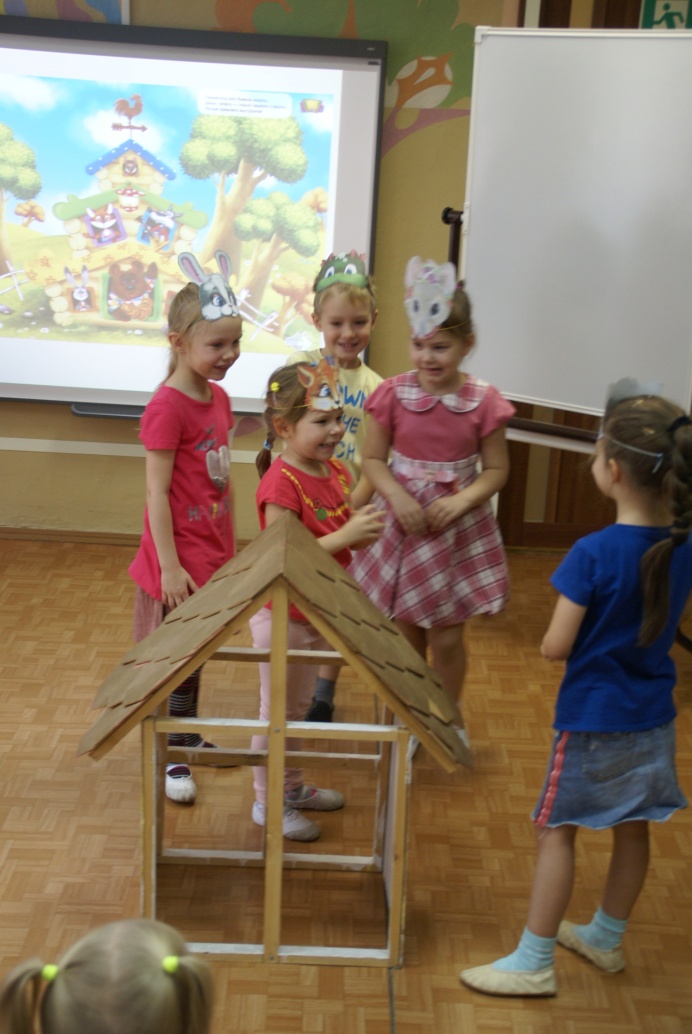 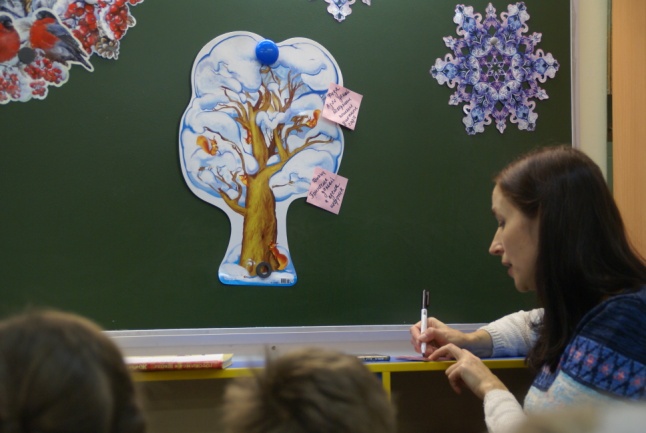 Октябрь 2019 – декабрь 2019 гг.Цикл бесед  в парадигме развивающей дискуссии в средней и старшей группах. Педагоги: Дергунова Л.В., Артемчик Л.С.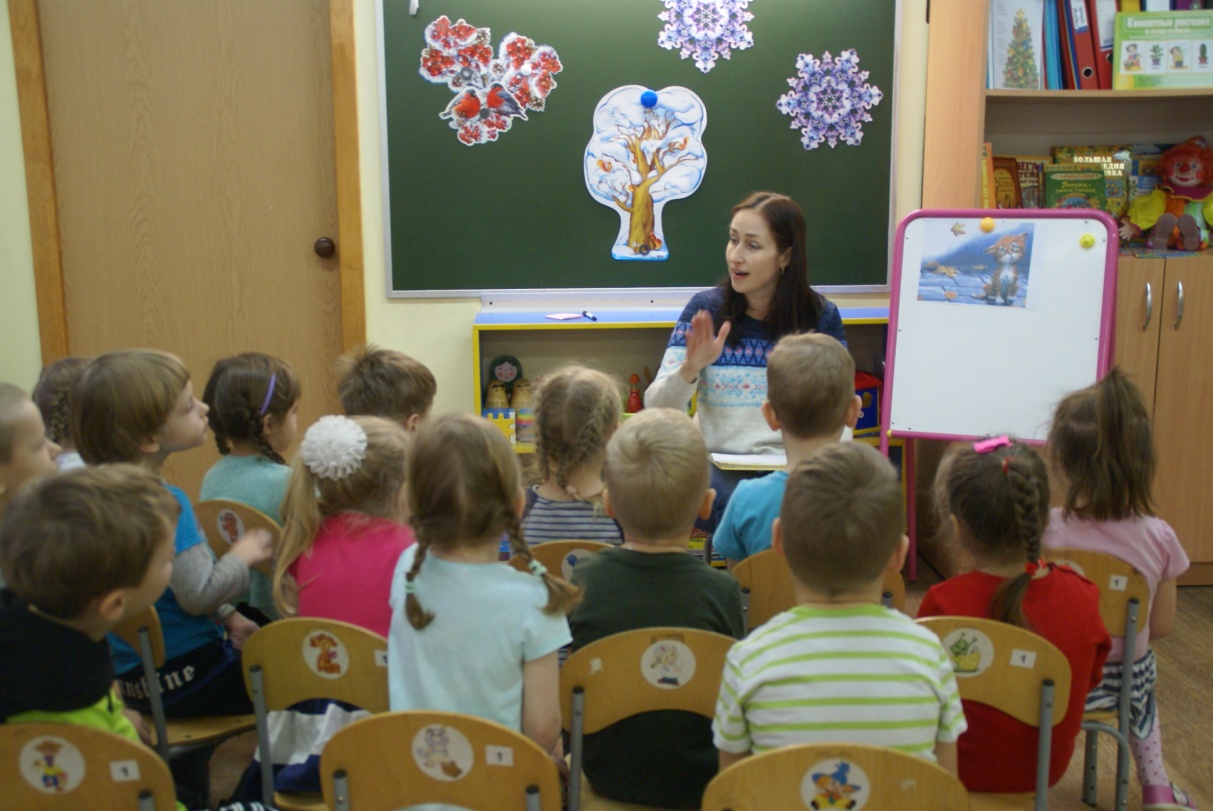 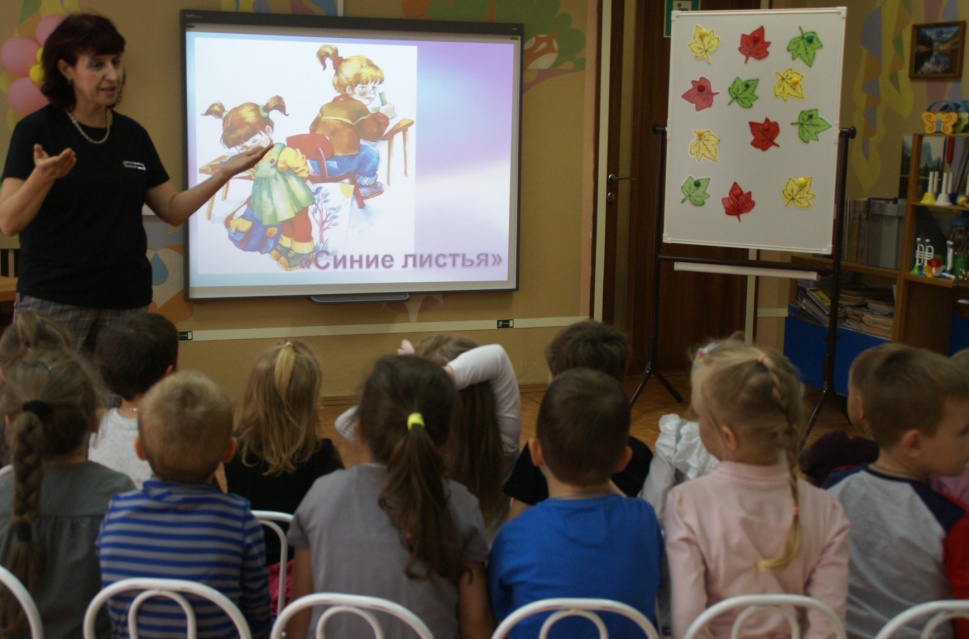 